教育部國民及學前教育署委託國立清華大學辦理106年度「建構特殊教育領域之診斷、教學暨學習支援網站工作計畫」－「有愛無礙網站」成果發表暨推廣研習會實施計畫有愛無礙網站：網址http://www.dale.nthu.edu.tw/一、依    據：教育部國民及學前教育署106年2月21日臺教國署原字第1060019367號函辦理。二、目    的：（一）增進特教班教師及普通班教師之特教專業知能暨經驗交流。（二）藉研習會之互動，驗證研究成果之可行性，並策訂未來研究之方向。三、指導單位：教育部國民及學前教育署四、主辦單位：（一）國立清華大學特教中心（二）國立清華大學有愛無礙研究團隊五、協辦單位：國立清華大學特殊教育學系六、研習時間：106年11月18日(星期六)七、研習地點：國立清華大學南大校區綜合教學大樓B1F國際會議廳（參閱附件二）八、參加人員：（一）教育部長官、教育部國民及學前教育署長官、桃、竹、苗四縣市教育局（處）局（處）長、業務辦理相關人員及相關機構協會。（二）全國高級中等以下學校特教教師、普通班教師，以及本校特教系學生。             以上約計150人。九、報名/錄取：（一）採上網報名方式，請連結至「教育部特教通報網」填寫，報名方式如下:【http://www.set.edu.tw/frame.asp→特教資源區→大專特教研習→研習名稱「106年度「有愛無礙網站」成果發表暨推廣研習會】（二）錄取名單請於報名截止日後上網查詢，恕不另行通知。十、報名日期：即日起至106年11月10日(星期五)截止。十一、研習時數：全程參與人員將核發7小時研習時數。十二、成果發表暨研習課程表：如附件一或上網查詢，網址：http://www.dale.nthu.edu.tw/ 十三、注意事項：（一）本研習經錄取後請務必全程參與，為讓其他人有機會參加研習，已上網報名之教師若因故            無法出席，請於研習前三日來電請假，以便遞補其他教師。聯絡電話：03-5715131-73303             郭虹伶助理。（二）全程參與研習者由承辦單位核發7小時研習時數，為尊重講師，請準時入場，研習開           始逾20分鐘後恕不予入場；出席時數少於1/2（含）以上，不予核發研習時數。（三）本校停車位有限，請儘量搭乘大眾運輸交通工具。本校實施停車收費，研習活動優惠每次            50元，入校停車請抽取停車幣(黃色幣)後，於報到處繳交優惠車費50元並換取優惠停車            幣(粉紫色幣)。（四）本次研習備有茶水供應，為響應環保請大家自備環保杯筷。十四、參加人員利用假日參與研習，請由所屬單位在不支領代課費之情況下給予申請補休或公（差）假。十五、本計畫如有未盡事宜，得隨時補充修正之。附件一106年度「有愛無礙網站」成果發表暨推廣研習會 流程表附件二清華大學南大校區交通資訊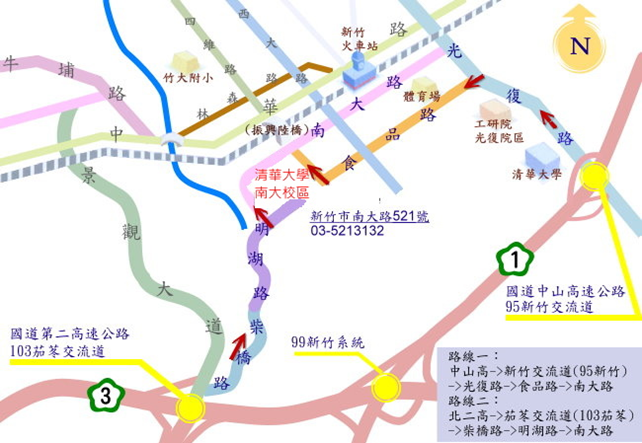 交通資訊地址：新竹市南大路521號   電話：03-5715131前往南大校區方式：1.自行開車抵達（請參考上圖）。*中山高二側引道與光復路、公道五路並未直接連結南下欲由光復路下交流道者，請先由公道五出口接引道。*「南大校區」汽車入校採按次計費，對外停車格僅約50個，請考生儘量搭乘大眾運輸工具，或將車輛停放於校區週邊收費停車場（各停車場位置參見下頁「步行示意圖」）。
2.搭乘台鐵、客運至新竹站，轉乘計程車或步行至本校。
   計程車車程約5-10分鐘，車資約為100-120元。
   步行有兩條路線(請參考附件三)，約需15至20分鐘。
3.搭乘高鐵，可自台鐵六家站搭乘火車至新竹站，再到達本校。
4.免費公車：目前新竹市政府提供72路/73路免費公車，可由本校往返新竹火車站。新竹客運網站(點選「免費公車」→選擇欲搭乘的路線，可查詢最新班次資料與路線圖。)上述資料根據新竹市政府公告免費公車路線及時刻表製作，如有更動請以新竹市政府公告為準。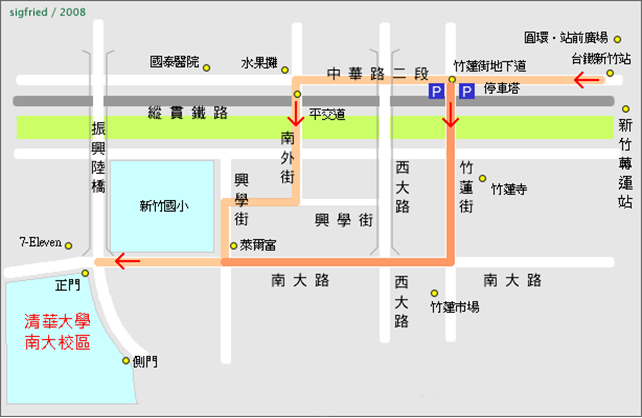 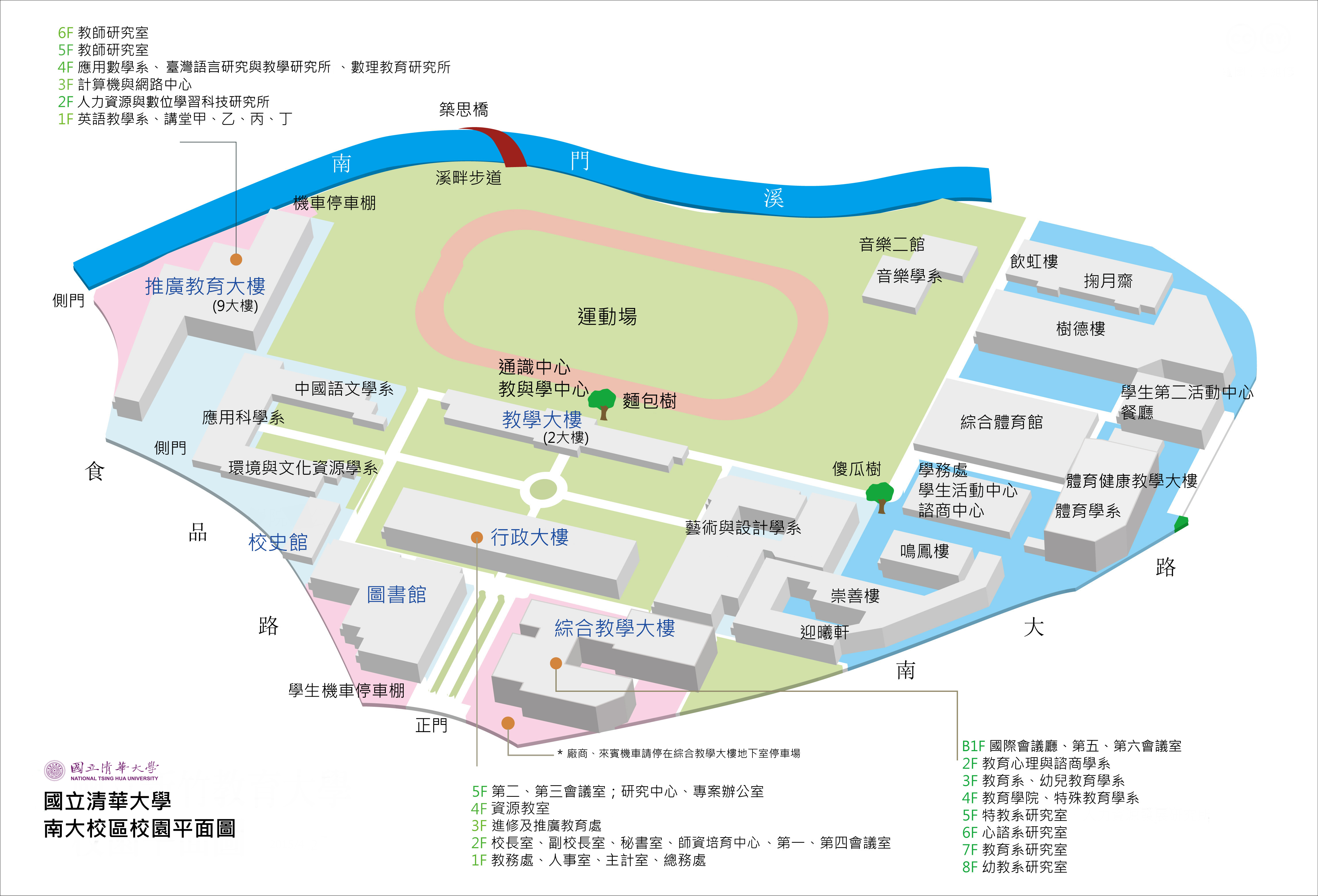 地  點： 清華大學南大校區 綜合教學大樓B1F國際會議廳地  點： 清華大學南大校區 綜合教學大樓B1F國際會議廳地  點： 清華大學南大校區 綜合教學大樓B1F國際會議廳地  點： 清華大學南大校區 綜合教學大樓B1F國際會議廳時間課程名稱主講（持）人主講（持）人8:30 -9:00報   到報   到報   到9:00-9:15開  幕  式貴  賓  致  詞貴  賓  致  詞9:15-10:00有愛無礙網站教材設計比賽活動頒獎典禮清華大學校長清華大學竹師教育學院院長清華大學副教務長清華大學特教系心理出版社心理出版社清華大學特教系賀陳弘校長林紀慧教授李清福教授陳國龍主任洪有義教授林敬堯總編輯孟瑛如教授10：00 – 10：10　休　息10：00 – 10：10　休　息10：00 – 10：10　休　息10：00 – 10：10　休　息10：00 – 10：10　休　息10:10-11:00有愛無礙網站多媒體APP教材設計比賽得獎作品簡介新竹市舊社國小新竹縣山崎國小新竹縣山崎國小范姜雅菁老師黃姿慎老師田仲閔老師11:00-12:00有愛無礙過去、現在與未來:二十週年清華大學特教系孟瑛如教授12：00 – 13：00　午　餐12：00 – 13：00　午　餐12：00 – 13：00　午　餐12：00 – 13：00　午　餐13:00-13:50有愛無礙網站教材設計比賽得獎作品簡介清華大學特教系新竹市南寮國小新竹市南寮國小黃澤洋教授邱佳寧老師簡吟文老師13:50-14:10有愛無礙二十週年心路歷程分享─網站建置與多媒體教材製作彰化師範大學明新科技大學彰化師範大學吳東光教授詹森仁教授簡宏傑先生14:10-14:30有愛無礙二十週年心路歷程分享─電腦化IEP&語文識字教材桃園市瑞塘國小張淑蘋老師14：30 – 14：50　休  息14：30 – 14：50　休  息14：30 – 14：50　休  息14：30 – 14：50　休  息14:50-15:10有愛無礙二十週年心路歷程分享─閱讀理解教材新竹縣山崎國小田仲閔老師15:10-15:30有愛無礙二十週年心路歷程分享─數學補救教學教材新竹市南寮國小簡吟文老師15:30-15:50有愛無礙二十週年心路歷程分享─社會技巧融入課程與繪本教學新竹縣山崎國小黃姿慎老師15:50-16:30有愛無礙二十週年心路歷程分享─語文書寫表達與遊戲本位教材新竹市南寮國小新竹市舊社國小邱佳寧老師范姜雅菁老師16:30-17:00綜合座談時間清華大學特教系孟瑛如教授17:00-賦  歸由中南部
北上車輛路線一由95B竹科交流道下，左轉接園區二路，行至新安路時左轉直行，經寶山路，至食品路交叉口左轉至南大路交叉口左邊為南大校區大門。由中南部
北上車輛路線二由95A新竹交流道下，左轉接光復路後直行，經過校本部繼續直行，至食品路交叉口左轉食品路，繼續直行至南大路交叉口左邊為南大校區大門。由中南部
北上車輛路線三國道第二高速公路103茄苳交流道→柴橋路→明湖路→南大路由北部
南下車輛路線一由95A公道五匣道下交流道，選擇右方往公道五路出口，沿公道五路直行至建中路口(鄰近中油油庫)左轉，沿建中路直行至底(光復中學)再右轉光復路後直行，至食品路交叉口左轉食品路，繼續直行至南大路交叉口為南大校區大門。由北部
南下車輛路線二由95A公道五匣道出高速公路後直行，經由引道接光復路後右轉直行，經過校本部繼續直行，至食品路交叉口左轉，繼續直行至南大路交叉口南大校區大門。如果您錯過了上述交流道，請由下一個出口(95B竹科交流道)下高速公路，右轉接園區新安路後直行，經寶山路，至食品路交叉口左轉至南大路交叉口左邊為南大校區大門。由北部
南下車輛路線三國道第二高速公路103茄苳交流道→柴橋路→明湖路→南大路